HƯỚNG DẪN SOẠN BÀI TẬP ĐỌC LỚP 3:AI CÓ LỖI?Câu 1 (trang 13 sgk Tiếng Việt 3): Vì sao hai bạn nhỏ giận nhau ?Đáp Án:Hai bạn nhỏ giận nhau vì Cô-rét-ti vô ý chạm vào khuỷu tay bạn, làm cây bút đang viết nguệch ra một đường rất xấu, còn cậu bạn của Cô-rét-ti thì lại cố ý trả thù Cô-rét-ti bằng cách đẩy Cô-rét-ti một cái làm hỏng hết trang tập viết của Cô-rét-ti.Câu 2 (trang 13 sgk Tiếng Việt 3): Vì sao En-ri-cô hối hận, muốn xin lỗi Cô-rét-ti?Đáp Án:En-ri-cô hối hận, muốn xin lỗi Cô-rét-ti vì nhận ra bạn không cố ý chạm vào khuỷu tay mình và En-ri-cô còn thấy vai áo bạn sứt chỉ, chắc vì bạn đã phải vất vả giúp mẹ vác củi nên En-ri-cô thấy thương bạn, muốn xin lỗi bạn.Câu 3 (trang 13 sgk Tiếng Việt 3): Hai bạn đã làm lành với nhau ra sao ?Đáp Án:Khi En-ri-cô giơ cái thước lên toan đánh bạn thì Cô-rét-ti cười hiền hậu ngăn bạn lại: "Ấy đừng ! Ta lại thân nhau như trước đi!". Thế rồi hai bạn ôm chầm lấy nhau và hứa sẽ không bao giờ giận nhau nữa.Câu 4 (trang 13 sgk Tiếng Việt 3): Bố đã trách mắng En-ri-cô như thế nào?Đáp Án:Bố đã trách mắng En-ri-cô : "Đáng lẽ con phải xin lỗi bạn vì con có lỗi. Thế mà con lại giơ thước dọa đánh bạn."Câu 5 (trang 13 sgk Tiếng Việt 3): Theo em mỗi bạn có điều gì đáng khen?Đáp Án:En-ri-cô có điều đáng khen là cậu biết ân hận, biết thương bạn vất vả, khi bạn cười làm lành, cậu đã cảm động ôm chầm lấy bạn và hứa sẽ không bao giờ giận bạn.Cô-rét-ti có điều đáng khen là cậu không cố ý làm hại bạn, cậu biết làm lành với bạn trước và cậu cũng là người biết giúp mẹ làm việc nhà, biết chủ động đưa ra ý kiến với bạn: "Chúng ta sẽ không bao giờ giận nhau nữa". Rõ ràng Cô-rét-ti rất quý trọng tình bạn. Nội dung: Câu chuyện khuyên chúng ta phải biết nhường nhịn bạn, nghĩ tốt về bạn và biết nhận lỗi khi trót cư xử không tốt với bạn.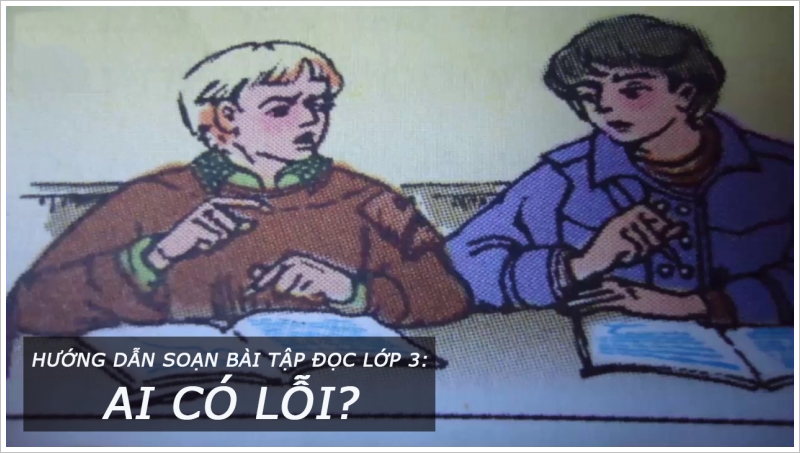 